„MAŁOPOLSKA SIEĆ SUKCESORÓW”FORMULARZ REKRUTACYJNY Proszę czytelnie wypełnić, podpisać i przesłać skan na adres email: mrak@iph.krakow.pl, lub oryginał pocztą na adres Izby Przemysłowo-Handlowej w Krakowie: ul. Floriańska 3, 31-019 Kraków.
Tel.: 12 428-92-57DANE WNIOSKODAWCY:Imię i nazwisko: 		____________________________________________________Telefon kontaktowy: 		____________________________________________________Adres e-mail:			____________________________________________________DANE FIRMY:Nazwa firmy: 			____________________________________________________Adres firmy:			____________________________________________________NIP firmy:			____________________________________________________……………………………………………………………………             data, podpis wnioskodawcyJa niżej podpisany, _________________________, jako osoba upoważniona do reprezentowania ww. firmy oświadczam, iż wnioskodawca jest potencjalnym sukcesorem/osobą, która przejęła firmę. …………………………………………………………………...…      data, podpis osoby upoważnionejWyrażam zgodę na przetwarzanie moich danych osobowych przez Izbę Przemysłowo-Handlową                             w Krakowie, ul. Floriańska 3, 31-019 Kraków, celem przeprowadzenia procesu rekrutacji i realizacji projektu pt. Małopolska sieć sukcesorów”.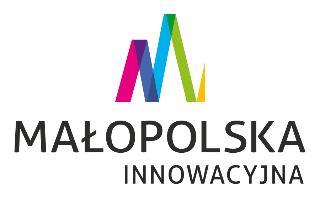 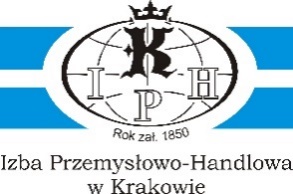 Projekt realizowany przy wsparciu finansowym Województwa Małopolskiego.